Representação literáriaJunho é mês de festa!Tradicionalmente, em nossa escola, temos a Festa Junina. Quem não gostaria de rever os amigos da turma e aproveitar para ainda comer pé de moleque e ganhar umas prendas na pescaria ou na bola na lata?!Infelizmente, não podemos fazer isso presencialmente. Mas não vamos passar o mês de junho sem festas... Nós vamos aproveitar as atividades de representação literária para prepararmos a “Festa das Personagens”. Isso significa que faremos várias atividades com nossos livros voltadas para essa temática ao longo do mês!A primeira proposta é: COMO SERIAM AS PERSONAGENS DO SEU LIVRO VESTIDAS A CARATER para uma festa junina?Portanto, represente a sua personagem com roupas caipiras, mas faça de um jeito que apresente alguma característica marcante dessa personagem (pode ser uma fala, uma característica física, etc.).Seja criativo (a)!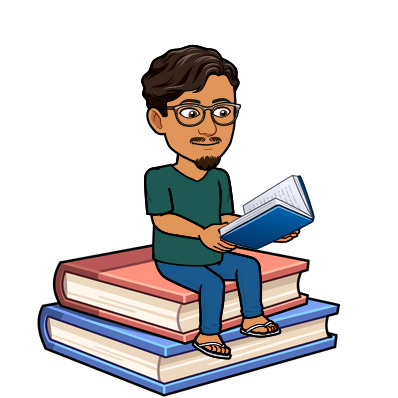 